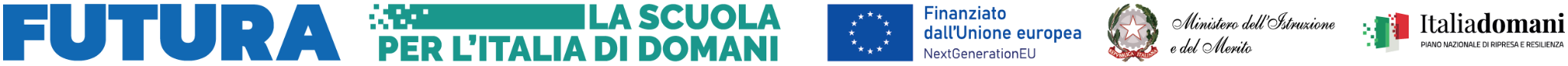 Al Dirigente scolastico Istituto Superiore di FeltreOGGETTO: istanza di partecipazione all’avviso interno per la selezione di nr. 1 assistente amministrativo per supporto amministrativo al DSGA e al Team per la prevenzione della dispersione scolastica, Progetto PNRR – Missione 4: Istruzione e ricerca -   Investimento 1.4. “Intervento straordinario finalizzato alla riduzione dei divari territoriali nel I e II ciclo della scuola secondaria e alla lotta alla dispersione scolastica”.	
Codice avviso: M4C1I1.4-2022-981	
Titolo Progetto: Divari & DivariC.U.P.: F94D22003920006Il/la sottoscritto/a (cognome e nome)in servizio presso Istituto Superiore di Feltre in qualità di assistente amministrativo con contratto a tempo indeterminato.DICHIARAdi voler partecipare alla selezione per n.1 assistente amm.vo per supporto amministrativo al DSGA e al Team per la prevenzione della dispersione scolastica, Progetto a valere fondi PNRR Divari & Divari e a tale fine dichiara:di aver conseguito la seguente anzianità di servizio ai sensi dell'allegato E - tabella di valutazione dei titoli - allegata al CCNI triennio 2022/23 - 2023/24 - 2024/25 concernente la mobilità del personale docente, educativo ed ATA al 31.08.2022:…………………………….di aver svolto documentata attività di supporto amministrativo a Progetti PON FSE o FESR.DICHIARA INOLTRE di impegnarsi a documentare l’attività svolta a mezzo time-sheet;di essere disponibile a svolgere le attività amministrative per supporto al DSGA e al Team per la prevenzione della dispersione scolastica;di non essere in alcuna delle condizioni di incompatibilità con l’incarico previste dalla normativa vigente.luogo e data 								Firma autografa